Соборная Гора, 15 – Паломнический дом (гостиница)Церковь Петра и Павла на Городянке, XII век – ул. Кашена, перекресток с ДзержинскогоЦерковь Иоанна Богослова, XII век – Большая Краснофлотская, рядом с д.13Церковь Михаила Архангела, XII век – Парковая, напротив д.13Стена Смоленской крепостиЦерковь Тихона Задонского, Пятницкая (Водяная) Башня – Студенческая, между д.4 и 6.Церковь Богоматери Одигитрии (бывшие Донские Ворота)Башня Волкова - ул. Соболева, перед д.3Костыревская башня - ул. Соболева, за д.5Башня Веселуха - ул. Тимирязева, напротив д.16Башня Позднякова - ул. Тимирязева, напротив д.24Башня Орел - ул. Тимирязева, напротив д.40Авраамиевские ВоротаЗаалтарная башняВоронина башня - Маршала Жукова, д.8АДолгочевская башня - Жукова, д.19Башня Зимбулка - Жукова, д.13Никольская Башня - перекресток Тухачевского и Маршала ЖуковаБывш. Смоленская хоральная синагога (колледж телекоммуникаций) – Жукова, д.21Моховая Башня - парк Пионеров на ул. Барклая-де-ТоллиПамятник ТвардовскомуДворец бракосочетания (Дом Энгельгардта) - Глинки 4Дом Будникова - Коммунистическая 1Музей «Смоленщина в годы ВОВ». Пт 10-17, сб 10-18.Башня Донец - ул. Дзержинского, 8Художественная галерея – Коммунистическая, 4. Пт 10-17, сб 10-18.Громовая башня - перекресток Октябрьской Революции и Дзержинского, музей Смоленск-щит России. Ежедневно 11-19.Башня Бублейка - Дзержинского, 6Копытенские ВоротаИсторический музей – Ленина 8-10. Ежедневно 10-18.Дом с часами - Большая Советская, перекресток с ЛенинаДом книги - Бол. Советская, 12Вознесенский монастырь - ул. Конёнкова, д. 9а, основан в XVII веке иезуитамиСмоленский университет - Пржвальского, 4Областная дума - Площадь ЛенинаУспенский собор - на Соборной Горе, XVII векХрам Непорочного Зачатия Пресвятой Девы Марии (костёл) – ул. Урицкого, напротив д.15Свято-Троицкий монастырь (XVIII век)Часовня святителя Николая Смоленской Епархии - Беляева, 2аМузей скульптуры С.Т. Коненкова - Маяковского, д.7. Пт 10-17, сб 10-18.Музей природы и экологии - Тенишевой, 7 (внутрь необязательно, а здание интересное)Ту-16 - Багратиона, 55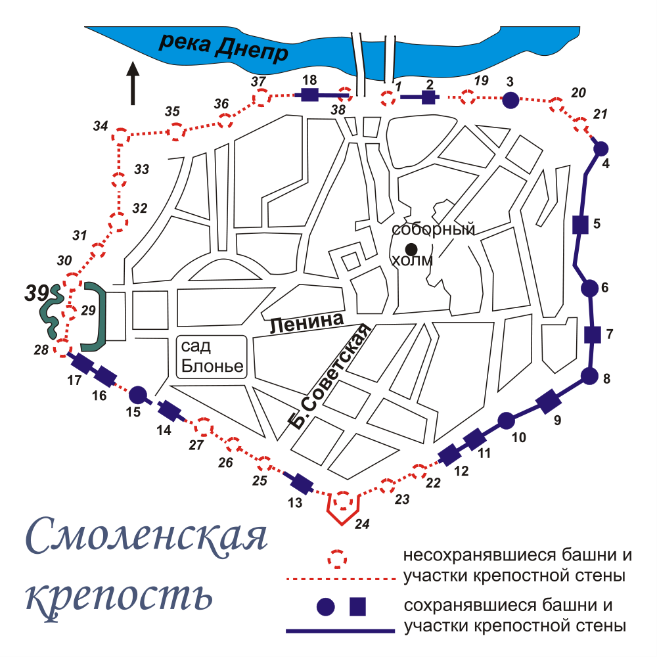 Ресторан Темница - Студенческая 4Упитанный Енот - Ново-Ленинградская, 16Ла Кантин Русс - Большая Советская, 24Бар Маяковский - Маяковского, 3Питер Пуш - Ленина 14